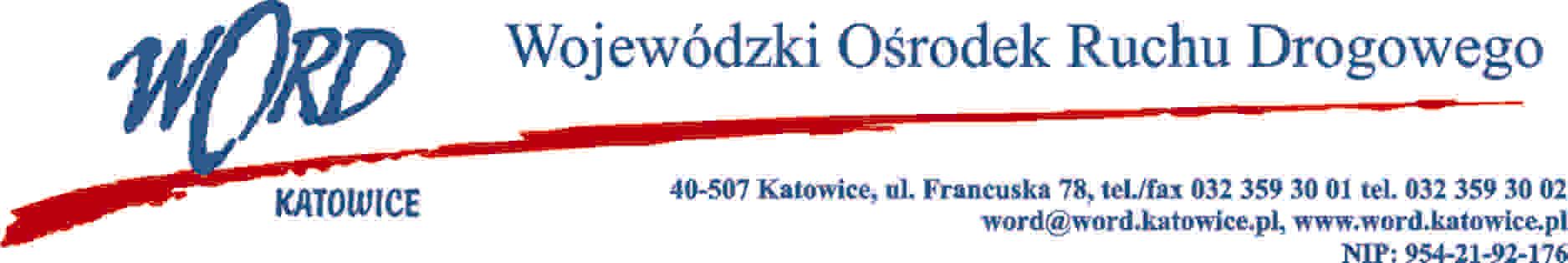 Katowice, 20.02.2024 r. Wykonawcy wszyscyZgodnie z art. 284 ust. 2 i 6 ustawy – Prawo zamówień publicznych z 11 września 2019 r. (Dz. U. z 2023  r., poz. 1605 z późn.zm.), Zamawiający udziela wyjaśnień treści Specyfikacji Warunków Zamówienia dot. postępowania prowadzonego w trybie podstawowym pn.:„Dostawa bonów żywieniowych w postaci kart przedpłaconych dla pracowników Wojewódzkiego Ośrodka Ruchu Drogowego w Katowicach Treść pytania 1W nawiązaniu do odpowiedzi na zapytanie z dnia 20.02.2024 o treści: „W związku z otrzymaną odpowiedzią na pytania jednego z oferentów Wykonawca wnosi o zmianę zapisów SWZ dopuszczającą również rozwiązanie polegające na dostarczeniu nr PIN razem z kartą. Zaznaczam, iż oferowane  karty są zgodne ze wszystkimi obowiązującymi przepisami a w razie potrzeby lub woli użytkownik może samodzielnie bezpłatnie zmienić nr PIN”Odpowiedź:Dostarczenie kart zawierających funkcję bezpłatnej zmiany indywidualnego numeru PIN, samodzielnie przez użytkownika, spełnia wymagania Zamawiającego. Dyrektor WORD KatowiceKrzysztof Przybylski